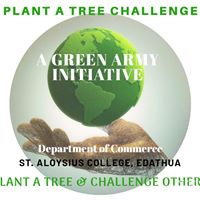 PLANT A TREE CHALLENGEAs part of green initiative, Commerce Department implemented a plant a tree challenge in the College and planted more than 100 tree saplings in and around the campus on December 2019. College Principal Dr. Jochen Joseph, Vice Principal Prof. Mathew Gregory, teachers and students from various departments participated in this challenge.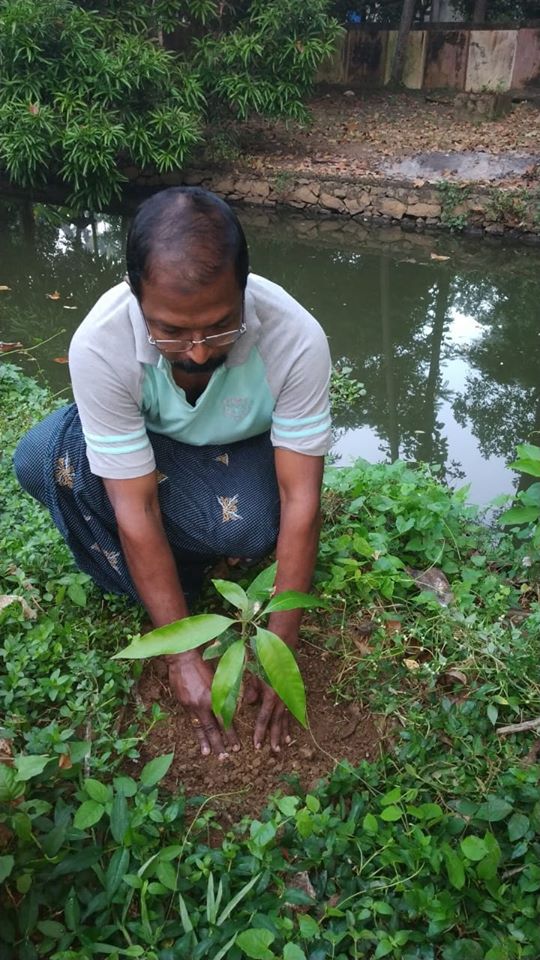 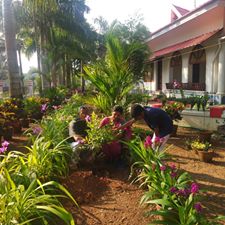 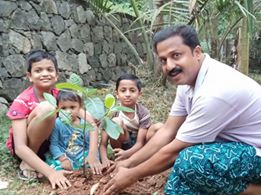 